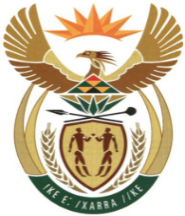 MINISTRYMINERAL RESOURCES AND ENERGYREPUBLIC OF SOUTH AFRICAPrivate Bag X 59, Arcadia, 0007, Trevenna Campus, Building 2C, C/o Meintjes & Francis Baard Street, Tel: +27 12 406 7612, Fax: +27 12 323 5849Private Bag X9111 Cape Town 8000, 7th Floor, 120 Plein Street Cape Town, Tel: +27 21 469 6425, Fax: +27 21 465 5980	Memorandum from the Parliamentary OfficeNational Assembly: 1124Please find attached a response to Parliamentary Question for written reply asked by Prof C T Msimang (IFP) to the Minister of Mineral Resources and Energy: Ms Ntokozo NgcwabeDeputy Director-General: Mining, Minerals and Energy Policy Development………………/………………/2023Recommended / Not Recommended Mr. Jacob MbeleDirector-General: Mineral Resources and Energy………………/………………/2023Approved / Not Approved Mr. S.G MantasheMinister of Mineral Resources and Energy ………………/………………/20231124. 	Prof C T Msimang (IFP) to ask the Minister of Mineral Resources and Energy: Whether, considering that it was reported in 2019 that his department set a five-year target of capturing up to 5% of world exploration spend, whilst at the time the Republic had attracted just over 1% of world spend which reportedly sank to 0,8% last year, his department has any plans towards reaching the specified goal; if not, why not; if so, what (a) steps will his department take towards easing explorations in the Republic and (b) are the relevant details in this regard? NW1263E Reply:(a) & (b)	 During this time government adopted an exploration strategy together with its implementation plan and augmented the funding for Council for Geoscience (CGS) to focus primarily on geo-mapping to support exploration. The CGS has now accelerated its mapping programme and launched a data portal to increase the efficacy of data access to all. 